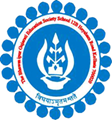 THE BGES SCHOOL (ICSE)12B, HEYSHAM ROADKOLKATA- 700020LIST OF STUDENTS AND BOOKS OVERDUE FOR RETURN BEING CHARGED LATE FEES AS ON MONDAY 19th   Dec’ 2016.LIBRARIANNikhil Nandy19/12/2016 ISSUE DATERETURN DATEBOOK NAMEREGN NO.STUDENT’S NAMECLASS19-0904-10PERSEUS DESTINY'S CALL2897YASH RAMANIIV14-1129-11CHHOTA BHEEM VOL-23 THE SWORD2491SWEETY - SINGHII18-1103-12THE ADVENTURES PINNOCHIO2236KAMAKSHI SANGANIIV22-1107-12SHAH JAHAN2451SHARIQ GHOLAM RASOOLIV24-1109-12BIBLE STORIES FROM THE OLD TESTAMENT2297AADRIJA GUPTAIII25-1210-12CHILDCRAFT VOLUME 72072ROHAN KUMAR SHAHVI25-1110-12THE WISHING-CHAIR AGAIN2139ESHANI GANDHIV25-1110-12ICSE EXAMINATION SOLVED PAPERS-20161723SOURAV MEHTAX30-1115-12THE ADVENTURES OF TINTIN 72914SATISH SOLANKIV